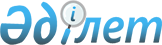 О городском бюджете на 2015-2017 годыРешение Актауского городского маслихата от 23 декабря 2014 года № 26/249. Зарегестрировано Департаментом юстиции Мангистауской области от 30 декабря 2014 года № 2568      Примечание РЦПИ.

      В тексте документа сохранена пунктуация и орфография оригинала

      В соответствии с Бюджетным кодексом Республики Казахстан от 4 декабря 2008 года, Законом Республики Казахстан от 23 января 2001 года «О местном государственном управлении и самоуправлении в Республике Казахстан» и решением Мангистауского областного маслихата от 11 декабря 2014 года № 21/304 «Об областном бюджете на 2015-2017 годы» (зарегистрировано в Реестре государственной регистрации нормативных правовых актов за № 2567 от 29 декабря 2014 года), Актауский городской маслихат РЕШИЛ:



      1. Утвердить городской бюджет на 2015-2017 годы согласно приложению, в том числе на 2015 год, в следующих объемах:

      1) доходы – 23 747 471,3 тысяч тенге, в том числе по:

      налоговым поступлениям – 14 265 961 тысяч тенге;

      неналоговым поступлениям – 190 351,3 тысяч тенге;

      поступлениям от продажи основного капитала – 3 986 128 тысяч тенге;

      поступлениям трансфертов – 5 305 031 тысяч тенге;

      2) затраты – 21 320 246,6 тысяч тенге;

      3) чистое бюджетное кредитование – 7 232 023 тысяч тенге, в том числе:

      бюджетные кредиты – 7 232 023 тысяч тенге;

      погашение бюджетных кредитов – 0 тысяч тенге;

      4) сальдо по операциям с финансовыми активами – 36 985 тысяч тенге, в том числе:

      приобретение финансовых активов – 36 985 тысяч тенге;

      поступления от продажи финансовых активов государства – 0 тысяч тенге;

      5) дефицит (профицит) бюджета – 4 841 783,3 тысяч тенге;

      6) финансирование дефицита (использование профицита) бюджета – 4 841 783,3 тысяч тенге, в том числе:

      поступление займов – 7 232 023 тысяч тенге;

      погашение займов – 3 537 500 тысяч тенге;

      используемые остатки бюджетных средств – 1 147 260,3 тысяч тенге;

      Сноска. Пункт 1 - в редакции решения Актауского городского маслихата Мангистауской области от 11.12.2015 № 35/332(вводится в действие по истечении десяти календарных дней после дня его первого официального опубликования и распространяется на отношения, возникшие c 01.01.2015).



      2. Учесть, что нормативы распределения доходов в городской бюджет по налоговым поступлениям установлены в следующих размерах:

      индивидуальный подоходный налог с доходов, облагаемых у источника выплаты – 17,6 процентов;

      социальный налог – 17,6 процентов;

      индивидуальный подоходный налог с доходов, не облагаемых у источника выплаты – 68,4 процентов;

      индивидуальный подоходный налог с доходов иностранных граждан, не облагаемых у источника выплаты – 100 процентов.

      Сноска. Пункт 2 с изменениями, внесенными решениями Актауского городского маслихата Мангистауской области от 02.04.2015 № 28/265(вводится в действие по истечении десяти календарных дней со дня его первого официального опубликования и распространяется на отношения, возникшие c 01.01.2015); от 03.07.2015 № 30/282(вводится в действие по истечении десяти календарных дней со дня его первого официального опубликования и распространяется на отношения, возникшие с 01.01.2015); от 28.10.2015 № 34/318(вводится в действие по истечении десяти календарных дней после дня его первого официального опубликования и распространяется на отношения, возникшие с 01.01.2015); от 11.12.2015 № 35/332(вводится в действие по истечении десяти календарных дней после дня его первого официального опубликования и распространяется на отношения, возникшие с 01.01.2015)..



      3. Установить за счет бюджетных средств, повышенные не менее чем на двадцать пять процентов должностные оклады и тарифные ставки гражданским служащим здравоохранения, социального обеспечения, образования, культуры и спорта, работающим в сельской местности, по сравнению с окладами и ставками гражданских служащих, занимающихся этими видами деятельности в городских условиях.



      4. Учесть, что в городском бюджете на 2015 год предусмотрены целевые текущие трансферты из республиканского бюджета в следующих размерах:

      269 081 тысяч тенге - на реализацию государственного образовательного заказа в дошкольных организациях образования;



      176 470 тысяч тенге – на повышение оплаты труда учителям, прошедшим квалификацию по трехуровневой системе;



      7 460 тысяч тенге – на Молодежную практику в рамках Дорожной карты занятости 2020;



      4 041 тысяч тенге – на частичное субсидирование заработной платы в рамках Дорожной карты занятости 2020;



      1 542 тысяч тенге – на профессиональную подготовку кадров в рамках Дорожной карты занятости 2020;



      10 081 тысяч тенге – на обеспечение деятельности Центра занятости населения в рамках Дорожной карты занятости 2020;



      984 тысяч тенге - на реализацию Плана мероприятий по обеспечению прав и улучшению качества жизни инвалидов;



      3 265 тысяч тенге - на введение стандартов специальных социальных услуг;



      4 600 тысяч тенге – на выплату государственной адресной помощи;



      500 тысяч тенге – на выплату государственных пособий на детей до 18 лет;



      18 345 тысяч тенге - на проведение мероприятий, посвященных семидесятилетию Победы в Великой Отечественной войне;

      404 769 тысяч тенге – на выплату ежемесячной надбавки за особые условия труда к должностным окладам работников государственных учреждений, не являющихся государственными служащими, а также работников государственных казенных предприятий, финансируемых из местного бюджета;



      2 220 тысяч тенге - на содержание штатной численности отделов регистрации актов гражданского состояния;

      3 884 тысяч тенге - на содержание подразделений местных исполнительных органов агропромышленного комплекса.

      Сноска. Пункт 4 с изменениями, внесенными решениями Актауского городского маслихата Мангистауской области от 02.04.2015 № 28/265(вводится в действие по истечении десяти календарных дней со дня его первого официального опубликования и распространяется на отношения, возникшие с 01.01.2015); от 03.07.2015 № 30/282(вводится в действие по истечении десяти календарных дней со дня его первого официального опубликования и распространяется на отношения, возникшие с 01.01.2015); от 28.10.2015 № 34/318(вводится в действие по истечении десяти календарных дней после дня его первого официального опубликования и распространяется на отношения, возникшие с 01.01.2015); от 11.12.2015 № 35/332(вводится в действие по истечении десяти календарных дней после дня его первого официального опубликования и распространяется на отношения, возникшие с 01.01.2015)...



      4-1. Учесть, что в городском бюджете на 2015 год предусматриваются целевые текущие трансферты из областного бюджета на проведение мероприятий, посвященных семидесятилетию Победы в Великой Отечественной войне в сумме 1 024 тысяч тенге 

.

      Сноска. Решение дополнено пунктом 4-1 в соответствии с решением Актауского городского маслихата Мангистауской области от 03.07.2015 № 30/282(вводится в действие по истечении десяти календарных дней со дня его первого официального опубликования и распространяется на отношения, возникшие с 01.01.2015); в редакции решения Актауского городского маслихата Мангистауской области от 28.10.2015 № 34/318(вводится в действие по истечении десяти календарных дней после дня его первого официального опубликования и распространяется на отношения, возникшие с 01.01.2015).



      5. Учесть, что в городском бюджете на 2015 год предусматриваются целевые трансферты на развитие из республиканского бюджета на реализацию местных инвестиционных проектов в общей сумме 2 604 510 тысяч тенге.

      Сноска. Пункт 5 - в редакции решения Актауского городского маслихата Мангистауской области от 11.12.2015 № 35/332(вводится в действие по истечении десяти календарных дней со дня его первого официального опубликования и распространяется на отношения, возникшие с 01.01.2015).



      6. Учесть, что в городском бюджете на 2015 год предусматриваются бюджетные кредиты из республиканского бюджета на реализацию мер социальной поддержки специалистов социальной сферы сельских населенных пунктов в сумме 2 973 тысяч тенге.

      Сноска. Абзац второй пункта 6 исключен решением Актауского городского маслихата Мангистауской области от 02.04.2015 № 28/265(вводится в действие по истечении десяти календарных дней со дня его первого официального опубликования и распространяется на отношения, возникшие с 01.01.2015); в редакции решения Актауского городского маслихата Мангистауской области от 28.10.2015 № 34/318(вводится в действие по истечении десяти календарных дней после дня его первого официального опубликования и распространяется на отношения, возникшие с 01.01.2015).



      7. Учесть, что в городском бюджете на 2015 год предусмотрены бюджетные кредиты из областного бюджета на строительство жилья в сумме 214 796 тысяч тенге.



      7-1. Учесть, что в городском бюджете на 2015 год предусматриваются средства за счет целевого трансферта из Национального фонда Республики Казахстан в следующих размерах:

      500 808 тысяч тенге - на реализацию государственного образовательного заказа в дошкольных организациях образования;

      1 315 595 тысяч тенге – на проектирование, развитие и обустройство инженерно-коммуникационной инфраструктуры;

      5 352 622 тысяч тенге – на кредитование строительства и реконструкции жилья коммунального жилищного фонда;

      1 661 632 тысяч тенге – на кредитование строительства и реконструкции систем тепло, водоснабжения и водоотведения.

      Сноска. Дополнен пунктом 7-1 в соответствии с решением Актауского городского маслихата Мангистауской области от 02.04.2015 № 28/265(вводится в действие по истечении десяти календарных дней со дня его первого официального опубликования и распространяется на отношения, возникшие с 01.01.2015); с изменениями, внесенными решением Актауского городского маслихата Мангистауской области от 03.07.2015 № 30/282(вводится в действие по истечении десяти календарных дней со дня его первого официального опубликования и распространяется на отношения, возникшие с 01.01.2015); от 28.10.2015 № 34/318(вводится в действие по истечении десяти календарных дней после дня его первого официального опубликования и распространяется на отношения, возникшие с 01.01.2015); от 11.12.2015 № 35/332(вводится в действие по истечении десяти календарных дней после дня его первого официального опубликования и распространяется на отношения, возникшие с 01.01.2015).



      8. Утвердить резерв акимата города в сумме 13 490 тысяч тенге.

      Сноска. Пункт 8 - в редакции решения Актауского  городского маслихата Мангистауской области от 03.02.2015 № 27/259(вводится в действие по истечении десяти календарных дней со дня его первого официального опубликованияи распространяется на отношения, возникшие с 01.01.2015).



      9. Утвердить перечень бюджетных программ, не подлежащих секвестру в процессе исполнения городского бюджета в 2015 году согласно приложению 4.



      10. Руководителю аппарата Актауского городского маслихата (Д.Телегенова) после государственной регистрации в Департаменте юстиции Мангистауской области обеспечить опубликование настоящего решения в информационно-правовой системе «Әділет» и средствах массовой информации.



      11. Контроль за исполнением настоящего решения возложить на постоянную комиссию городского маслихата по вопросам экономики и бюджета (С.Кутепов).



      12. Настоящее решение вступает в силу со дня государственной регистрации в органах юстиции, вводится в действие по истечении десяти календарных дней после дня его первого официального опубликования и распространяется на отношения, возникшие с 1 января 2015 года.

 

       Председатель сессии                     С.Шудабаева

 

 

      Секретарь городского маслихата          М. Молдагулов 

 

      «СОГЛАСОВАНО»

      Руководитель государственного

      учреждения «Актауский

      городской отдел экономики и

      бюджетного планирования»

      А. Ким

      23 декабря 2014 года

Приложение 1

к решению Актауского

городского маслихата

от 3 февраля 2015 года № 27/259 Бюджет города Актау на 2015 год.      Сноска. Приложение 1 - в редакции решения Актауского  городского маслихата Мангистауской области от 11.12.2015 № 35/332 (вводится в действие по истечении десяти календарных дней после дня его первого официального опубликования и распространяется на отношения, возникшие с 01.01.2015).

Приложение 2

к решению Актауского

городского маслихата

от 23 декабря 2014 года №26/249 Бюджет города Актау на 2016 год

Приложение 3

к решению Актауского

городского маслихата

от 23 декабря 2014 года №26/249 Бюджет города Актау на 2017 год

Приложение 4

к решению Актауского

городского маслихата

от 23 декабря 2014 года №26/249 ПЕРЕЧЕНЬ БЮДЖЕТНЫХ ПРОГРАММ, НЕ ПОДЛЕЖАЩИХ СЕКВЕСТРУ

В ПРОЦЕССЕ ИСПОЛНЕНИЯ ГОРОДСКОГО БЮДЖЕТА В 2015 ГОДУ
					© 2012. РГП на ПХВ «Институт законодательства и правовой информации Республики Казахстан» Министерства юстиции Республики Казахстан
				категория категория категория категория Сумма тыс. тенге
классклассклассподклассподклассНаименование
1. ДОХОДЫ23 747 471,31Налоговые поступления14 265 96101Подоходный налог5 602 427,32Индивидуальный подоходный налог5 602 427,303Социальный налог4 326 831,71Социальный налог4 326 831,704Hалоги на собственность3 091 9901Hалоги на имущество1 894 3593Земельный налог307 7234Hалог на транспортные средства889 8275Единый земельный налог8105Внутренние налоги на товары, работы и услуги706 8522Акцизы33 5393Поступления за использование природных и других ресурсов253 3994Сборы за ведение предпринимательской и профессиональной деятельности372 5005Налог на игорный бизнес47 41407Прочие налоги61Прочие налоги608Обязательные платежи, взимаемые за совершение юридически значимых действий и (или) выдачу документов уполномоченными на то государственными органами или должностными лицами537 8541Государственная пошлина537 8542Неналоговые поступления190 351,301Доходы от государственной собственности25 118,31Поступления части чистого дохода государственных предприятий8 8465Доходы от аренды имущества, находящегося в государственной собственности15 7017Вознаграждения по кредитам, выданным из государственного бюджета571,302Поступления от реализации товаров (работ, услуг) государственными учреждениями, финансируемыми из государственного бюджета1681Поступления от реализации товаров (работ, услуг) государственными учреждениями, финансируемыми из государственного бюджета16803Поступления денег от проведения государственных закупок, организуемых государственными учреждениями, финансируемыми из государственного бюджета651Поступления денег от проведения государственных закупок, организуемых государственными учреждениями, финансируемыми из государственного бюджета6504Штрафы, пени, санкции, взыскания, налагаемые государственными учреждениями, финансируемыми из государственного бюджета, а также содержащимися и финансируемыми из бюджета (сметы расходов) Национального Банка Республики Казахстан20 4001Штрафы, пени, санкции, взыскания, налагаемые государственными учреждениями, финансируемыми из государственного бюджета, а также содержащимися и финансируемыми из бюджета (сметы расходов) Национального Банка Республики Казахстан, за исключением поступлений от организаций нефтяного сектора20 40006Прочие неналоговые поступления144 6001Прочие неналоговые поступления144 6003Поступления от продажи основного капитала3 986 12801Продажа государственного имущества, закрепленного за государственными учреждениями3 361 1281Продажа государственного имущества, закрепленного за государственными учреждениями3 361 12803Продажа земли и нематериальных активов625 0001Продажа земли560 0002Продажа нематериальных активов65 0004Поступления трансфертов 5 305 03102Трансферты из вышестоящих органов государственного управления5 305 0312Трансферты из областного бюджета5 305 031Функциональная группа Функциональная группа Функциональная группа Функциональная группа Сумма тыс. тенге
Администратор бюджетных программАдминистратор бюджетных программАдминистратор бюджетных программПрограммаПрограммаНаименование
2. ЗАТРАТЫ21 320 246,601Государственные услуги общего характера221 477112Аппарат маслихата района (города областного значения)19 294001Услуги по обеспечению деятельности маслихата района (города областного значения)18 713003Капитальные расходы государственного органа581122Аппарат акима района (города областного значения)112 589001Услуги по обеспечению деятельности акима района (города областного значения)89 509003Капитальные расходы государственного органа23 080123Аппарат акима района в городе, города районного значения, поселка, села, сельского округа18 005001Услуги по обеспечению деятельности акима района в городе, города районного значения, поселка, села, сельского округа16 460022Капитальные расходы государственного органа1 545452Отдел финансов района (города областного значения)40 350001Услуги по реализации государственной политики в области исполнения бюджета и управления коммунальной собственностью района (города областного значения)20 130003Проведение оценки имущества в целях налогообложения6 410010Приватизация, управление коммунальным имуществом, постприватизационная деятельность и регулирование споров, связанных с этим13 810453Отдел экономики и бюджетного планирования района (города областного значения)11 607001Услуги по реализации государственной политики в области формирования и развития экономической политики, системы государственного планирования 11 607475Отдел предпринимательства, сельского хозяйства и ветеринарии района (города областного значения)19 632001Услуги по реализации государственной политики на местном уровне в области развития предпринимательства, сельского хозяйства и ветеринарии19 475067Капитальные расходы подведомственных государственных учреждений и организаций15702Оборона46 051122Аппарат акима района (города областного значения)46 051005Мероприятия в рамках исполнения всеобщей воинской обязанности21 151006Предупреждение и ликвидация чрезвычайных ситуаций масштаба района (города областного значения)24 90003Общественный порядок, безопасность, правовая, судебная, уголовно-исполнительная деятельность59 877485Отдел пассажирского транспорта и автомобильных дорог района (города областного значения)47 995021Обеспечение безопасности дорожного движения в населенных пунктах47 995499Отдел регистрации актов гражданского состояния района (города областного значения)11 882001Услуги по реализации государственной политики на местном уровне в области регистрации актов гражданского состояния11 342003Капитальные расходы государственного органа54004Образование9 407 735123Аппарат акима района в городе, города районного значения, поселка, села, сельского округа9 524005Организация бесплатного подвоза учащихся до школы и обратно в сельской местности9 524464Отдел образования района (города областного значения)9 229 962001Услуги по реализации государственной политики на местном уровне в области образования 26 232003Общеобразовательное обучение4 693 620005Приобретение и доставка учебников, учебно-методических комплексов для государственных учреждений образования района (города областного значения)138 622006Дополнительное образование для детей 310 665007Проведение школьных олимпиад, внешкольных мероприятий и конкурсов районного (городского) масштаба21 675009Обеспечение деятельности организаций дошкольного воспитания и обучения1 653 548015Ежемесячная выплата денежных средств опекунам (попечителям) на содержание ребенка-сироты (детей-сирот), и ребенка (детей), оставшегося без попечения родителей 44 158022Выплата единовременных денежных средств казахстанским гражданам, усыновившим (удочерившим) ребенка (детей)-сироту и ребенка (детей), оставшегося без попечения родителей1 191040Реализация государственного образовательного заказа в дошкольных организациях образования948 913067Капитальные расходы подведомственных государственных учреждений и организаций1 391 338467Отдел строительства района (города областного значения)168 249037Строительство и реконструкция объектов образования168 24906Социальная помощь и социальное обеспечение1 183 755123Аппарат акима района в городе, города районного значения, поселка, села, сельского округа666003Оказание социальной помощи нуждающимся гражданам на дому666451Отдел занятости и социальных программ района (города областного значения)1 174 354001Услуги по реализации государственной политики на местном уровне в области обеспечения занятости и реализации социальных программ для населения51 583002Программа занятости146 031005Государственная адресная социальная помощь46 892006Оказание жилищной помощи51 605007Социальная помощь отдельным категориям нуждающихся граждан по решениям местных представительных органов627 161010Материальное обеспечение детей-инвалидов, воспитывающихся и обучающихся на дому7 407011Оплата услуг по зачислению, выплате и доставке пособий и других социальных выплат3 077013Социальная адаптация лиц, не имеющих определенного местожительства45 225014Оказание социальной помощи нуждающимся гражданам на дому90 371016Государственные пособия на детей до 18 лет14 392017Обеспечение нуждающихся инвалидов обязательными гигиеническими средствами и предоставление услуг специалистами жестового языка, индивидуальными помощниками в соответствии с индивидуальной программой реабилитации инвалида69 863021Капитальные расходы государственного органа1 630052Проведение мероприятий, посвященных семидесятилетию Победы в Великой Отечественной войне19 117464Отдел образования района (города областного значения)7 330030Содержание ребенка (детей), переданного патронатным воспитателям7 330485Отдел пассажирского транспорта и автомобильных дорог района (города областного значения)1 405050Реализация Плана мероприятий по обеспечению прав и улучшению качества жизни инвалидов1 40507Жилищно-коммунальное хозяйство6 565 597123Аппарат акима района в городе, города районного значения, поселка, села, сельского округа23 080008Освещение улиц населенных пунктов2 838009Обеспечение санитарии населенных пунктов12 950011Благоустройство и озеленение населенных пунктов7 292467Отдел строительства района (города областного значения)4 425 548003Проектирование и (или) строительство, реконструкция жилья коммунального жилищного фонда1 184 359004Проектирование, развитие и (или) обустройство инженерно-коммуникационной инфраструктуры2 584 543005Развитие коммунального хозяйства13 875006Развитие системы водоснабжения и водоотведения 632 037007Развитие благоустройства городов и населенных пунктов10 734487Отдел жилищно-коммунального хозяйства и жилищной инспекции района (города областного значения)2 116 969001Услуги по реализации государственной политики на местном уровне в области жилищно-коммунального хозяйства и жилищного фонда56 969003Капитальные расходы государственного органа1 434005Организация сохранения государственного жилищного фонда 54010Изготовление технических паспортов на объекты кондоминиумов21 165016Функционирование системы водоснабжения и водоотведения33 044017Обеспечение санитарии населенных пунктов368 295025Освещение улиц в населенных пунктах284 493026Организация эксплуатации тепловых сетей, находящихся в коммунальной собственности районов (городов областного значения)8 843030Благоустройство и озеленение населенных пунктов960 127031Содержание мест захоронений и захоронение безродных10 654032Капитальные расходы подведомственных государственных учреждений и организаций167 439060Увеличение уставных капиталов специализированных уполномоченных организаций204 45208Культура, спорт, туризм и информационное пространство633 464123Аппарат акима района в городе, города районного значения, поселка, села, сельского округа2 270006Поддержка культурно-досуговой работы на местном уровне1 370028Реализация физкультурно-оздоровительных и спортивных мероприятий на местном уровне900455Отдел культуры и развития языков района (города областного значения)424 241001Услуги по реализации государственной политики на местном уровне в области развития языков и культуры9 910003Поддержка культурно-досуговой работы242 310006Функционирование районных (городских) библиотек35 779007Развитие государственного языка и других языков народа Казахстана5 350032Капитальные расходы подведомственных государственных учреждений и организаций130 892456Отдел внутренней политики района (города областного значения)169 719001Услуги по реализации государственной политики на местном уровне в области информации, укрепления государственности и формирования социального оптимизма граждан38 306002Услуги по проведению государственной информационной политики25 145003Реализация мероприятий в сфере молодежной политики75 318006Капитальные расходы государственного органа950032Капитальные расходы подведомственных государственных учреждений и организаций30 000465Отдел физической культуры и спорта района (города областного значения)36 934001Услуги по реализации государственной политики на местном уровне в сфере физической культуры и спорта12 165004Капитальные расходы государственного органа1 117006Проведение спортивных соревнований на районном (города областного значения) уровне14 948007Подготовка и участие членов сборных команд района (города областного значения) по различным видам спорта на областных спортивных соревнованиях8 704467Отдел строительства района (города областного значения)300008Развитие объектов спорта30009Топливно-энергетический комплекс и недропользование1 041 480467Отдел строительства района (города областного значения)1 040 680009Развитие теплоэнергетической системы1 023 785036Развитие газотранспортной системы16 895487Отдел жилищно-коммунального хозяйства и жилищной инспекции района (города областного значения)800009Развитие теплоэнергетической системы80010Сельское, водное, лесное, рыбное хозяйство, особо охраняемые природные территории, охрана окружающей среды и животного мира, земельные отношения38 961453Отдел экономики и бюджетного планирования района (города областного значения)508099Реализация мер по оказанию социальной поддержки специалистов508475Отдел предпринимательства, сельского хозяйства и ветеринарии района (города областного значения)18 883007Организация отлова и уничтожения бродячих собак и кошек5 442012Проведение мероприятий по идентификации сельскохозяйственных животных13 251013Проведение противоэпизоотических мероприятий190463Отдел земельных отношений района (города областного значения)19 570001Услуги по реализации государственной политики в области регулирования земельных отношений на территории района (города областного значения)18 920007Капитальные расходы государственного органа65011Промышленность, архитектурная, градостроительная и строительная деятельность93 933467Отдел строительства района (города областного значения)29 656001Услуги по реализации государственной политики на местном уровне в области строительства29 456017Капитальные расходы государственного органа200468Отдел архитектуры и градостроительства района (города областного значения)64 277001Услуги по реализации государственной политики в области архитектуры и градостроительства на местном уровне 13 884003Разработка схем градостроительного развития территории района и генеральных планов населенных пунктов50 193004Капитальные расходы государственного органа20012Транспорт и коммуникации1 444 009485Отдел пассажирского транспорта и автомобильных дорог района (города областного значения)1 444 009001Услуги по реализации государственной политики на местном уровне в области пассажирского транспорта и автомобильных дорог 12 441022Развитие транспортной инфраструктуры419 026023Обеспечение функционирования автомобильных дорог482 037032Капитальные расходы подведомственных государственных учреждений и организаций200 781045Капитальный и средний ремонт автомобильных дорог районного значения и улиц населенных пунктов329 72413Прочие578 687123Аппарат акима района в городе, города районного значения, поселка, села, сельского округа13 673040Реализация мер по содействию экономическому развитию регионов в рамках Программы «Развитие регионов» 13 673475Отдел предпринимательства, сельского хозяйства и ветеринарии района (города областного значения)5 209014Поддержка предпринимательской деятельности5 209452Отдел финансов района (города областного значения)21 305012Резерв местного исполнительного органа района (города областного значения) 21 305453Отдел экономики и бюджетного планирования района (города областного значения)3 000003Разработка технико-экономического обоснования местных бюджетных инвестиционных проектов и концессионных проектов и проведение его экспертизы3 000467Отдел строительства района (города областного значения)535 500077Развитие инженерной инфраструктуры в рамках Программы развития регионов до 2020 года535 50014Обслуживание долга571,3452Отдел финансов района (города областного значения)571,3013Обслуживание долга местных исполнительных органов по выплате вознаграждений и иных платежей по займам из областного бюджета571,315Трансферты4 649,3452Отдел финансов района (города областного значения)4 649,3006Возврат неиспользованных (недоиспользованных) целевых трансфертов 4 649,33. ЧИСТОЕ БЮДЖЕТНОЕ КРЕДИТОВАНИЕ7 232 023Бюджетные кредиты7 232 02307Жилищно-коммунальное хозяйство7 229 050467Отдел строительства района (города областного значения)5 567 418003Проектирование и (или) строительство, реконструкция жилья коммунального жилищного фонда5 567 418487Отдел жилищно-коммунального хозяйства и жилищной инспекции района (города областного значения)1 661 632053Кредитование на реконструкцию и строительство систем тепло-, водоснабжения и водоотведения1 661 63210Сельское, водное, лесное, рыбное хозяйство, особо охраняемые природные территории, охрана окружающей среды и животного мира, земельные отношения2 973453Отдел экономики и бюджетного планирования района (города областного значения)2 973006Бюджетные кредиты для реализации мер социальной поддержки специалистов2 973Погашение бюджетных кредитов04. САЛЬДО ПО ОПЕРАЦИЯМ С ФИНАНСОВЫМИ АКТИВАМИ36 985Приобретение финансовых активов36 98513Прочие36 985487Отдел жилищно-коммунального хозяйства и жилищной инспекции района (города областного значения)36 985065Формирование или увеличение уставного капитала юридических лиц36 985Поступления от продажи финансовых активов государства 05. ДЕФИЦИТ (ПРОФИЦИТ) БЮДЖЕТА-4 841 783,36. ФИНАНСИРОВАНИЕ ДЕФИЦИТА (ИСПОЛЬЗОВАНИЕ ПРОФИЦИТА) БЮДЖЕТА4 841 783,3Поступление займов7 232 023Погашение займов3 537 500Используемые остатки бюджетных средств1 147 260,3категория категория категория категория категория Сумма тыс. тенгеклассклассклассклассСумма тыс. тенгеподклассподклассподклассСумма тыс. тенгеНаименованиеСумма тыс. тенге1. ДОХОДЫ18 868 4421Налоговые поступления16 858 56901Подоходный налог5 656 26122Индивидуальный подоходный налог5 656 26103Социальный налог5 607 91911Социальный налог5 607 91904Hалоги на собственность4 049 35111Hалоги на имущество2 768 71133Земельный налог340 81044Hалог на транспортные средства939 75255Единый земельный налог7805Внутренние налоги на товары, работы и услуги680 59422Акцизы44 41833Поступления за использование природных и других ресурсов312 97544Сборы за ведение предпринимательской и профессиональной деятельности271 44055Налог на игорный бизнес51 76108Обязательные платежи, взимаемые за совершение юридически значимых действий и (или) выдачу документов уполномоченными на то государственными органами или должностными лицами864 44411Государственная пошлина864 4442Неналоговые поступления18 11501Доходы от государственной собственности17 21311Поступления части чистого дохода государственных предприятий655Доходы от аренды имущества, находящегося в государственной собственности17 20702Поступления от реализации товаров (работ, услуг) государственными учреждениями, финансируемыми из государственного бюджета61311Поступления от реализации товаров (работ, услуг) государственными учреждениями, финансируемыми из государственного бюджета61303Поступления денег от проведения государственных закупок, организуемых государственными учреждениями, финансируемыми из государственного бюджета28911Поступления денег от проведения государственных закупок, организуемых государственными учреждениями, финансируемыми из государственного бюджета2893Поступления от продажи основного капитала748 09801Продажа государственного имущества, закрепленного за государственными учреждениями88 50111Продажа государственного имущества, закрепленного за государственными учреждениями88 50103Продажа земли и нематериальных активов659 59711Продажа земли637 92922Продажа нематериальных активов21 6684Поступления трансфертов 1 243 66002Трансферты из вышестоящих органов государственного управления1 243 66022Трансферты из областного бюджета1 243 660Функциональная группа Функциональная группа Функциональная группа Функциональная группа Функциональная группа Сумма тыс. тенгеАдминистратор бюджетных программ Администратор бюджетных программ Администратор бюджетных программ Администратор бюджетных программ Сумма тыс. тенгеПрограммаПрограммаСумма тыс. тенгеНаименованиеСумма тыс. тенге2. ЗАТРАТЫ18 868 44201Государственные услуги общего характера189 502112112Аппарат маслихата района (города областного значения)20 728001Услуги по обеспечению деятельности маслихата района (города областного значения)20 728122122Аппарат акима района (города областного значения)89 968001Услуги по обеспечению деятельности акима района (города областного значения)89 968123123Аппарат акима района в городе, города районного значения, поселка, села, сельского округа19 181001Услуги по обеспечению деятельности акима района в городе, города районного значения, поселка, села, сельского округа19 181452452Отдел финансов района (города областного значения)27 786001Услуги по реализации государственной политики в области исполнения бюджета и управления коммунальной собственностью района (города областного значения)21 905003Проведение оценки имущества в целях налогообложения5 881453453Отдел экономики и бюджетного планирования района (города областного значения)13 184001Услуги по реализации государственной политики в области формирования и развития экономической политики, системы государственного планирования 13 184475475Отдел предпринимательства, сельского хозяйства и ветеринарии района (города областного значения)18 655001Услуги по реализации государственной политики на местном уровне в сфере предпринимательства, сельского хозяйства и ветеринарии18 65502Оборона23 105122122Аппарат акима района (города областного значения)23 105005Мероприятия в рамках исполнения всеобщей воинской обязанности23 10503Общественный порядок, безопасность, правовая, судебная, уголовно-исполнительная деятельность31 964485485Отдел пассажирского транспорта и автомобильных дорог района (города областного значения)31 964021Обеспечение безопасности дорожного движения в населенных пунктах31 96404Образование8 847 544123123Аппарат акима района в городе, города районного значения, поселка, села, сельского округа14 068005Организация бесплатного подвоза учащихся до школы и обратно в сельской местности14 068464464Отдел образования района (города областного значения)8 290 449001Услуги по реализации государственной политики на местном уровне в области образования 27 328003Общеобразовательное обучение4 972 407005Приобретение и доставка учебников, учебно-методических комплексов для государственных учреждений образования района (города областного значения)98 975006Дополнительное образование для детей 285 800007Проведение школьных олимпиад, внешкольных мероприятий и конкурсов районного (городского) масштаба23 192009Обеспечение деятельности организаций дошкольного воспитания и обучения1 612 701015Ежемесячная выплата денежных средств опекунам (попечителям) на содержание ребенка-сироты (детей-сирот), и ребенка (детей), оставшегося без попечения родителей 52 170022Выплата единовременных денежных средств казахстанским гражданам, усыновившим (удочерившим) ребенка (детей)-сироту и ребенка (детей), оставшегося без попечения родителей12 499067Капитальные расходы подведомственных государственных учреждений и организаций1 205 377467467Отдел строительства района (города областного значения)543 027037Строительство и реконструкция объектов образования543 02706Социальная помощь и социальное обеспечение1 137 206123123Аппарат акима района в городе, города районного значения, поселка, села, сельского округа543003Оказание социальной помощи нуждающимся гражданам на дому543451451Отдел занятости и социальных программ района (города областного значения)1 127 636001Услуги по реализации государственной политики на местном уровне в области обеспечения занятости и реализации социальных программ для населения57 503002Программа занятости108 633005Государственная адресная социальная помощь20 052006Оказание жилищной помощи30 500007Социальная помощь отдельным категориям нуждающихся граждан по решениям местных представительных органов710 640010Материальное обеспечение детей-инвалидов, воспитывающихся и обучающихся на дому7 636011Оплата услуг по зачислению, выплате и доставке пособий и других социальных выплат3 292013Социальная адаптация лиц, не имеющих определенного местожительства30 257014Оказание социальной помощи нуждающимся гражданам на дому84 765016Государственные пособия на детей до 18 лет9 143017Обеспечение нуждающихся инвалидов обязательными гигиеническими средствами и предоставление услуг специалистами жестового языка, индивидуальными помощниками в соответствии с индивидуальной программой реабилитации инвалида65 215464464Отдел образования района (города областного значения)9 027008Социальная поддержка обучающихся и воспитанников организаций образования очной формы обучения в виде льготного проезда на общественном транспорте (кроме такси) по решению местных представительных органов9 02707Жилищно-коммунальное хозяйство4 684 159123123Аппарат акима района в городе, города районного значения, поселка, села, сельского округа32 787008Освещение улиц населенных пунктов5 968009Обеспечение санитарии населенных пунктов15 116011Благоустройство и озеленение населенных пунктов11 703467467Отдел строительства района (города областного значения)3 162 960003Проектирование и (или) строительство, реконструкция жилья коммунального жилищного фонда716 337004Проектирование, развитие и (или) обустройство инженерно-коммуникационной инфраструктуры872 200005Развитие коммунального хозяйства550 000006Развитие системы водоснабжения и водоотведения 455 113007Развитие благоустройства городов и населенных пунктов569 310487487Отдел жилищно-коммунального хозяйства и жилищной инспекции района (города областного значения)1 488 412001Услуги по реализации государственной политики на местном уровне в области жилищно-коммунального хозяйства и жилищного фонда57 368005Организация сохранения государственного жилищного фонда 54010Изготовление технических паспортов на объекты кондоминиумов15 301017Обеспечение санитарии населенных пунктов397 450025Освещение улиц в населенных пунктах214 989026Организация эксплуатации тепловых сетей, находящихся в коммунальной собственности районов (городов областного значения)5 000030Благоустройство и озеленение населенных пунктов783 519031Содержание мест захоронений и захоронение безродных14 73108Культура, спорт, туризм и информационное пространство574 595123123Аппарат акима района в городе, города районного значения, поселка, села, сельского округа2 862006Поддержка культурно-досуговой работы на местном уровне1 717028Реализация физкультурно-оздоровительных и спортивных мероприятий на местном уровне1 145455455Отдел культуры и развития языков района (города областного значения)268 244001Услуги по реализации государственной политики на местном уровне в области развития языков и культуры10 210003Поддержка культурно-досуговой работы216 335006Функционирование районных (городских) библиотек30 974007Развитие государственного языка и других языков народа Казахстана5 725032Капитальные расходы подведомственных государственных учреждений и организаций5 000456456Отдел внутренней политики района (города областного значения)115 433001Услуги по реализации государственной политики на местном уровне в области информации, укрепления государственности и формирования социального оптимизма граждан19 177002Услуги по проведению государственной информационной политики 18 933003Реализация мероприятий в сфере молодежной политики77 323465465Отдел физической культуры и спорта района (города областного значения)38 056001Услуги по реализации государственной политики на местном уровне в сфере физической культуры и спорта12 748006Проведение спортивных соревнований на районном (города областного значения) уровне15 994007Подготовка и участие членов сборных команд района (города областного значения) по различным видам спорта на областных спортивных соревнованиях9 314467467Отдел строительства района (города областного значения)150 000008Развитие объектов спорта 150 00009Топливно-энергетический комплекс и недропользование1 064 739467467Отдел строительства района (города областного значения)1 064 739009Развитие теплоэнергетической системы1 064 73910Сельское, водное, лесное, рыбное хозяйство, особо охраняемые природные территории, охрана окружающей среды и животного мира, земельные отношения39 723453453Отдел экономики и бюджетного планирования района (города областного значения)666099Реализация мер по оказанию социальной поддержки специалистов666475475Отдел предпринимательства, сельского хозяйства и ветеринарии района (города областного значения)18 898007Организация отлова и уничтожения бродячих собак и кошек5 889012Проведение мероприятий по идентификации сельскохозяйственных животных12 060013Проведение противоэпизоотических мероприятий949463463Отдел земельных отношений района (города областного значения)20 159001Услуги по реализации государственной политики в области регулирования земельных отношений на территории района (города областного значения)20 15911Промышленность, архитектурная, градостроительная и строительная деятельность42 887467467Отдел строительства района (города областного значения)28 100001Услуги по реализации государственной политики на местном уровне в области строительства28 100468468Отдел архитектуры и градостроительства района (города областного значения)14 787001Услуги по реализации государственной политики в области архитектуры и градостроительства на местном уровне 14 78712Транспорт и коммуникации2 201 029485485Отдел пассажирского транспорта и автомобильных дорог района (города областного значения)2 201 029001Услуги по реализации государственной политики на местном уровне в области пассажирского транспорта и автомобильных дорог 13 149022Развитие транспортной инфраструктуры1 852 887023Обеспечение функционирования автомобильных дорог334 99313Прочие31 989475475Отдел предпринимательства, сельского хозяйства и ветеринарии района (города областного значения)4 504014Поддержка предпринимательской деятельности4 504452452Отдел финансов района (города областного значения)27 485012Резерв местного исполнительного органа района (города областного значения) 27 4853. ЧИСТОЕ БЮДЖЕТНОЕ КРЕДИТОВАНИЕ2 210 547Бюджетные кредиты2 210 54707Жилищно-коммунальное хозяйство2 210 547467467Отдел строительства района (города областного значения)2 210 547003Проектирование и (или) строительство, реконструкция жилья коммунального жилищного фонда2 210 547Погашение бюджетных кредитов04. САЛЬДО ПО ОПЕРАЦИЯМ С ФИНАНСОВЫМИ АКТИВАМИ0Приобретение финансовых активов0Поступления от продажи финансовых активов государства 05. ДЕФИЦИТ (ПРОФИЦИТ) БЮДЖЕТА-2 210 5476. ФИНАНСИРОВАНИЕ ДЕФИЦИТА (ИСПОЛЬЗОВАНИЕ ПРОФИЦИТА) БЮДЖЕТА2 210 547Поступление займов2 210 547Погашение займов0Используемые остатки бюджетных средств0категория категория категория категория категория Сумма тыс. тенгеклассклассклассклассСумма тыс. тенгеподклассподклассподклассСумма тыс. тенгеНаименованиеСумма тыс. тенге1. ДОХОДЫ17 997 2191Налоговые поступления16 645 23701Подоходный налог5 355 48322Индивидуальный подоходный налог5 355 48303Социальный налог5 303 75711Социальный налог5 303 75704Hалоги на собственность4 332 80611Hалоги на имущество2 962 52133Земельный налог364 66744Hалог на транспортные средства1 005 53455Единый земельный налог8405Внутренние налоги на товары, работы и услуги728 23722Акцизы47 52833Поступления за использование природных и других ресурсов334 88344Сборы за ведение предпринимательской и профессиональной деятельности290 44155Налог на игорный бизнес55 38508Обязательные платежи, взимаемые за совершение юридически значимых действий и (или) выдачу документов уполномоченными на то государственными органами или должностными лицами924 95411Государственная пошлина924 9542Неналоговые поступления19 38201Доходы от государственной собственности18 41711Поступления части чистого дохода государственных предприятий655Доходы от аренды имущества, находящегося в государственной собственности18 41102Поступления от реализации товаров (работ, услуг) государственными учреждениями, финансируемыми из государственного бюджета65611Поступления от реализации товаров (работ, услуг) государственными учреждениями, финансируемыми из государственного бюджета65603Поступления денег от проведения государственных закупок, организуемых государственными учреждениями, финансируемыми из государственного бюджета30911Поступления денег от проведения государственных закупок, организуемых государственными учреждениями, финансируемыми из государственного бюджета3093Поступления от продажи основного капитала800 46301Продажа государственного имущества, закрепленного за государственными учреждениями94 69611Продажа государственного имущества, закрепленного за государственными учреждениями94 69603Продажа земли и нематериальных активов705 76711Продажа земли682 58322Продажа нематериальных активов23 1844Поступления трансфертов 532 13702Трансферты из вышестоящих органов государственного управления532 13722Трансферты из областного бюджета532 137Функциональная группа Функциональная группа Функциональная группа Функциональная группа Функциональная группа Сумма тыс. тенгеАдминистратор бюджетных программАдминистратор бюджетных программАдминистратор бюджетных программАдминистратор бюджетных программСумма тыс. тенгеПрограммаПрограммаСумма тыс. тенгеНаименованиеСумма тыс. тенге2. ЗАТРАТЫ17 903 98301Государственные услуги общего характера199 583112112Аппарат маслихата района (города областного значения)21 751001Услуги по обеспечению деятельности маслихата района (города областного значения)21 751122122Аппарат акима района (города областного значения)94 426001Услуги по обеспечению деятельности акима района (города областного значения)94 426123123Аппарат акима района в городе, города районного значения, поселка, села, сельского округа19 998001Услуги по обеспечению деятельности акима района в городе, города районного значения, поселка, села, сельского округа19 998452452Отдел финансов района (города областного значения)29 179001Услуги по реализации государственной политики в области исполнения бюджета и управления коммунальной собственностью района (города областного значения)22 888003Проведение оценки имущества в целях налогообложения6 291453453Отдел экономики и бюджетного планирования района (города областного значения)13 744001Услуги по реализации государственной политики в области формирования и развития экономической политики, системы государственного планирования 13 744475475Отдел предпринимательства, сельского хозяйства и ветеринарии района (города областного значения)20 485001Услуги по реализации государственной политики на местном уровне в сфере предпринимательства, сельского хозяйства и ветеринарии20 48502Оборона84 429122122Аппарат акима района (города областного значения)84 429005Мероприятия в рамках исполнения всеобщей воинской обязанности24 429006Предупреждение и ликвидация чрезвычайных ситуаций масштаба района (города областного значения)60 00003Общественный порядок, безопасность, правовая, судебная, уголовно-исполнительная деятельность34 202485485Отдел пассажирского транспорта и автомобильных дорог района (города областного значения)34 202021Обеспечение безопасности дорожного движения в населенных пунктах34 20204Образование9 595 119123123Аппарат акима района в городе, города районного значения, поселка, села, сельского округа15 053005Организация бесплатного подвоза учащихся до школы и обратно в сельской местности15 053464464Отдел образования района (города областного значения)7 839 155001Услуги по реализации государственной политики на местном уровне в области образования 28 401003Общеобразовательное обучение5 080 802005Приобретение и доставка учебников, учебно-методических комплексов для государственных учреждений образования района (города областного значения)105 903006Дополнительное образование для детей 287 450007Проведение школьных олимпиад, внешкольных мероприятий и конкурсов районного (городского) масштаба24 816009Обеспечение деятельности организаций дошкольного воспитания и обучения1 653 462015Ежемесячная выплата денежных средств опекунам (попечителям) на содержание ребенка-сироты (детей-сирот), и ребенка (детей), оставшегося без попечения родителей 55 822022Выплата единовременных денежных средств казахстанским гражданам, усыновившим (удочерившим) ребенка (детей)-сироту и ребенка (детей), оставшегося без попечения родителей12 499067Капитальные расходы подведомственных государственных учреждений и организаций590 000467467Отдел строительства района (города областного значения)1 740 911037Строительство и реконструкция объектов образования1 740 91106Социальная помощь и социальное обеспечение1 205 008123123Аппарат акима района в городе, города районного значения, поселка, села, сельского округа543003Оказание социальной помощи нуждающимся гражданам на дому543451451Отдел занятости и социальных программ района (города областного значения)1 194 807001Услуги по реализации государственной политики на местном уровне в области обеспечения занятости и реализации социальных программ для населения60 244002Программа занятости116 238005Государственная адресная социальная помощь21 455006Оказание жилищной помощи32 635007Социальная помощь отдельным категориям нуждающихся граждан по решениям местных представительных органов755 578010Материальное обеспечение детей-инвалидов, воспитывающихся и обучающихся на дому8 170011Оплата услуг по зачислению, выплате и доставке пособий и других социальных выплат3 523013Социальная адаптация лиц, не имеющих определенного местожительства31 635014Оказание социальной помощи нуждающимся гражданам на дому85 765016Государственные пособия на детей до 18 лет9 783017Обеспечение нуждающихся инвалидов обязательными гигиеническими средствами и предоставление услуг специалистами жестового языка, индивидуальными помощниками в соответствии с индивидуальной программой реабилитации инвалида69 781464464Отдел образования района (города областного значения)9 658008Социальная поддержка обучающихся и воспитанников организаций образования очной формы обучения в виде льготного проезда на общественном транспорте (кроме такси) по решению местных представительных органов9 65807Жилищно-коммунальное хозяйство2 993 140123123Аппарат акима района в городе, города районного значения, поселка, села, сельского округа35 085008Освещение улиц населенных пунктов6 389009Обеспечение санитарии населенных пунктов16 174011Благоустройство и озеленение населенных пунктов12 522467467Отдел строительства района (города областного значения)1 365 778003Проектирование и (или) строительство, реконструкция жилья коммунального жилищного фонда590 076004Проектирование, развитие и (или) обустройство инженерно-коммуникационной инфраструктуры363 425006Развитие системы водоснабжения и водоотведения 412 277487487Отдел жилищно-коммунального хозяйства и жилищной инспекции района (города областного значения)1 592 277001Услуги по реализации государственной политики на местном уровне в области жилищно-коммунального хозяйства и жилищного фонда60 767005Организация сохранения государственного жилищного фонда 54010Изготовление технических паспортов на объекты кондоминиумов16 372017Обеспечение санитарии населенных пунктов425 271025Освещение улиц в населенных пунктах220 758026Организация эксплуатации тепловых сетей, находящихся в коммунальной собственности районов (городов областного значения)5 000030Благоустройство и озеленение населенных пунктов848 292031Содержание мест захоронений и захоронение безродных15 76308Культура, спорт, туризм и информационное пространство445 997123123Аппарат акима района в городе, города районного значения, поселка, села, сельского округа3 063006Поддержка культурно-досуговой работы на местном уровне1 838028Реализация физкультурно-оздоровительных и спортивных мероприятий на местном уровне1 225455455Отдел культуры и развития языков района (города областного значения)281 451001Услуги по реализации государственной политики на местном уровне в области развития языков и культуры10 657003Поддержка культурно-досуговой работы226 047006Функционирование районных (городских) библиотек31 622007Развитие государственного языка и других языков народа Казахстана6 125032Капитальные расходы подведомственных государственных учреждений и организаций7 000456456Отдел внутренней политики района (города областного значения)121 076001Услуги по реализации государственной политики на местном уровне в области информации, укрепления государственности и формирования социального оптимизма граждан19 507002Услуги по проведению государственной информационной политики 20 258003Реализация мероприятий в сфере молодежной политики81 311465465Отдел физической культуры и спорта района (города областного значения)40 407001Услуги по реализации государственной политики на местном уровне в сфере физической культуры и спорта13 327006Проведение спортивных соревнований на районном (города областного значения) уровне17 114007Подготовка и участие членов сборных команд района (города областного значения) по различным видам спорта на областных спортивных соревнованиях9 96609Топливно-энергетический комплекс и недропользование253 000467467Отдел строительства района (города областного значения)253 000009Развитие теплоэнергетической системы253 00010Сельское, водное, лесное, рыбное хозяйство, особо охраняемые природные территории, охрана окружающей среды и животного мира, земельные отношения42 116453453Отдел экономики и бюджетного планирования района (города областного значения)891099Реализация мер по оказанию социальной поддержки специалистов891475475Отдел предпринимательства, сельского хозяйства и ветеринарии района (города областного значения)20 222007Организация отлова и уничтожения бродячих собак и кошек6 302012Проведение мероприятий по идентификации сельскохозяйственных животных12 904013Проведение противоэпизоотических мероприятий1 016463463Отдел земельных отношений района (города областного значения)21 003001Услуги по реализации государственной политики в области регулирования земельных отношений на территории района (города областного значения)21 00311Промышленность, архитектурная, градостроительная и строительная деятельность44 956467467Отдел строительства района (города областного значения)29 561001Услуги по реализации государственной политики на местном уровне в области строительства29 561468468Отдел архитектуры и градостроительства района (города областного значения)15 395001Услуги по реализации государственной политики в области архитектуры и градостроительства на местном уровне 15 39512Транспорт и коммуникации2 963 606485485Отдел пассажирского транспорта и автомобильных дорог района (города областного значения)2 963 606001Услуги по реализации государственной политики на местном уровне в области пассажирского транспорта и автомобильных дорог 13 749022Развитие транспортной инфраструктуры2 591 414023Обеспечение функционирования автомобильных дорог358 44313Прочие42 827475475Отдел предпринимательства, сельского хозяйства и ветеринарии района (города областного значения)4 818014Поддержка предпринимательской деятельности4 818452452Отдел финансов района (города областного значения)38 009012Резерв местного исполнительного органа района (города областного значения) 38 0093. ЧИСТОЕ БЮДЖЕТНОЕ КРЕДИТОВАНИЕ2 182 060Бюджетные кредиты2 182 06007Жилищно-коммунальное хозяйство2 182 060467467Отдел строительства района (города областного значения)2 182 060003Проектирование и (или) строительство, реконструкция жилья коммунального жилищного фонда2 182 060Погашение бюджетных кредитов04. САЛЬДО ПО ОПЕРАЦИЯМ С ФИНАНСОВЫМИ АКТИВАМИ93 236Приобретение финансовых активов93 23613Прочие93 236485485Отдел пассажирского транспорта и автомобильных дорог района (города областного значения)93 236065Формирование или увеличение уставного капитала юридических лиц93 236Поступления от продажи финансовых активов государства 05. ДЕФИЦИТ (ПРОФИЦИТ) БЮДЖЕТА-2 182 0606. ФИНАНСИРОВАНИЕ ДЕФИЦИТА (ИСПОЛЬЗОВАНИЕ ПРОФИЦИТА) БЮДЖЕТА2 182 060Поступление займов2 182 060Погашение займов0Используемые остатки бюджетных средств0Функциональная группа Функциональная группа Функциональная группа Функциональная группа Администратор бюджетных программ Администратор бюджетных программ Администратор бюджетных программ Программа Программа Наименование04Образование464Отдел образования района (города областного значения)003Общеобразовательное обучение